ФГАОУ ВО Первый Московский государственный медицинский университет им. И.М. Сеченова Минздрава России (Сеченовский Университет)ФГБОУ ДПО Российской медицинской академии непрерывного профессионального образования Минздрава РоссииФГБНУ «Национальный научно-исследовательский институт общественного здоровья имени Н.А. Семашко»Российское общество историков медицины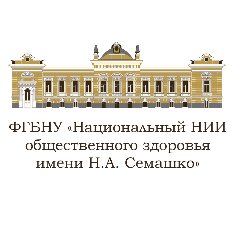 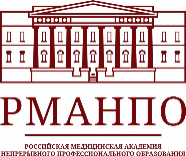 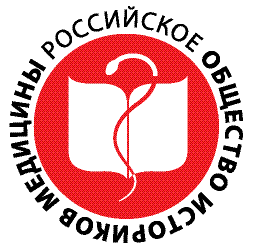 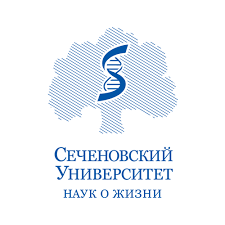 ВСЕРОССИЙСКАЯ НАУЧНО-ПРАКТИЧЕСКАЯ КОНФЕРЕНЦИЯ С МЕЖДУНАРОДНЫМ УЧАСТИЕМ «Медицина XXI века в человеческом измерении»28 – 29 марта 2024 годаИНФОРМАЦИОННОЕ ПИСЬМОУважаемые коллеги!Кафедра гуманитарных наук ФГАОУ ВО Первый Московский государственный медицинский университет им. И.М. Сеченова Минздрава России (Сеченовский Университет), совместно с  ФГБОУ ДПО Российской медицинской академии непрерывного профессионального образования Минздрава России,  Национальным научно-исследовательским институтом общественного здоровья имени Н.А. Семашко и  Российским  обществом историков медицины приглашает вас принять участие во Всероссийской научно-практической конференции с международным участием «Медицина XXI века в человеческом измерении».Конференция приурочена к 140-летию со дня учреждения в Императорском Московском университете кафедры истории и энциклопедии медицины.ДАТА ПРОВЕДЕНИЯ: 28 – 29 марта 2024 г.МЕСТО ПРОВЕДЕНИЯ: г. Москва, ФГАОУ ВО Первый МГМУ им. И.М. Сеченова (Сеченовский университет).Конференция направлена на актуализацию результатов междисциплинарных исследований в сфере адаптации системы медицинского образования РФ к существующим ограничениям и неопределенности, трансформации профессиональной идентичности медицинских работников в условиях развития цифрового здравоохранения, сохранение преемственности медицинских традиций в формировании компетенций ученого-интеллектуала, социокультурной адаптации медицинской практики к условиям развития персонализированной медицины XXI века.ПРОБЛЕМНОЕ ПОЛЕ КОНФЕРЕНЦИИ (включает, но не ограничивается):трансформация профессиональной идентичности медицинских работников в условиях развития персонализированной медицины и цифрового здравоохранения;поиск новых критериев и целей профессионального медицинского образования в связи с изменениями, вызванными внедрением искусственного интеллекта; место гуманитарных наук в формировании научно-критического мышления и эмоционального интеллекта современного врача;междисциплинарные исследования в области медицинских и гуманитарных наук: российский опыт реализации исследовательских проектов; гуманизация медицинского образования: современное состояние и перспективы. УЧАСТНИКИ: работники научных и образовательных учреждений, преподаватели, магистранты, аспиранты, специалисты-исследователи, интересующиеся проблемами здравоохранения, медицины и медицинского образования.  ФОРМАТ КОНФЕРЕНЦИИ: предполагается проведение мероприятия в гибридном формате (очно-дистанционном) с организацией online трансляции. Параметры входа в конференцию будут обозначены в программе конференции. ЯЗЫКИ КОНФЕРЕНЦИИ: русский, английский. К участию допускаются только оригинальные научные исследования, отвечающие цели конференции. Оргкомитет оставляет за собой право отбора и отклонения материалов, не соответствующих установленным требованиям. Оргвзнос за участие в конференции не взимается. СРОК ПРИЕМА: заявки на участие   в конференции и тезисы принимаются до 29 февраля 2024 г. включительно, в установленной форме: https://forms.gle/fWYkMNqgWN4T9jA69Тезисы принимаются по адресу: grigoryan_ya_g@staff.sechenov.ru с темой письма: «Медицина XXI века в человеческом измерении».По всем дополнительным вопросам обращайтесь  к Яне Грантовне Григорьян, по e-mail: grigoryan_ya_g@staff.sechenov.ru с темой письма: «Медицина XXI века в человеческом измерении». Требования к оформлению тезисовТезисы включают в себя части: Введение и цель, Материалы и методы, Результаты, Выводы, Список литературы. Формат текста: Microsoft Word (*.doc, *.docx); А4; ориентация: книжная; поля: верхнее, нижнее – 2 см, левое – 2 см, правое – 2 см; шрифт: Times New Roman, размер (кегль) – 14; межстрочный интервал: полуторный; объём тезисов, включая список литературы: не более 3 стр.- ФИО автора(-ов) полностью на русском и английском языках (шрифт –жирный, выравнивание по правому краю);- учёная степень, учёное звание, должность на двух языках (выравнивание по правому краю);- место работы (учёбы) в именительном падеже на двух языках (выравнивание по правому краю);- название статьи на русском и английском языках (прописные буквы, шрифт – жирный, выравнивание по центру);- аннотация на русском и английском языках (кегль 12, выравнивание по ширине);- ключевые слова на русском и английском языках – до 5 слов (кегль 12, выравнивание по ширине);- через строку – основной текст статьи (кегль 14, межстрочный интервал – 1,5, абзацный отступ – 1, 25 см, выравнивание по ширине);- список литературы: оформляется в конце статьи в порядке использования источника в тексте под названием «Библиографический список литературы». В тексте ссылки на литературу обозначаются квадратными скобками с указанием номера источника и через запятую – номера страницы: [5, с. 115].Постраничные сноски не допускаютсяРисунки: Любые графические материалы (чертеж, схема, диаграмма, рисунок) обозначаются «Рисунок» и нумеруются арабскими цифрами. Обозначение – располагается под рисунком на следующей строке по центру и выделяется жирным шрифтом. На все рисунки в тексте должны быть ссылки. Таблицы: обозначаются словом «Таблица» и нумеруются арабскими цифрами. Обозначение, порядковый номер и название таблицы выравниваются по центру. Выделяются жирным шрифтом. Шрифт в таблицах и рисунках – не менее 10 пт. 